18 Мая 2017 г.- проведение  открытого занятия «Волшебная поляна» с психологом сада Крюковой А.А.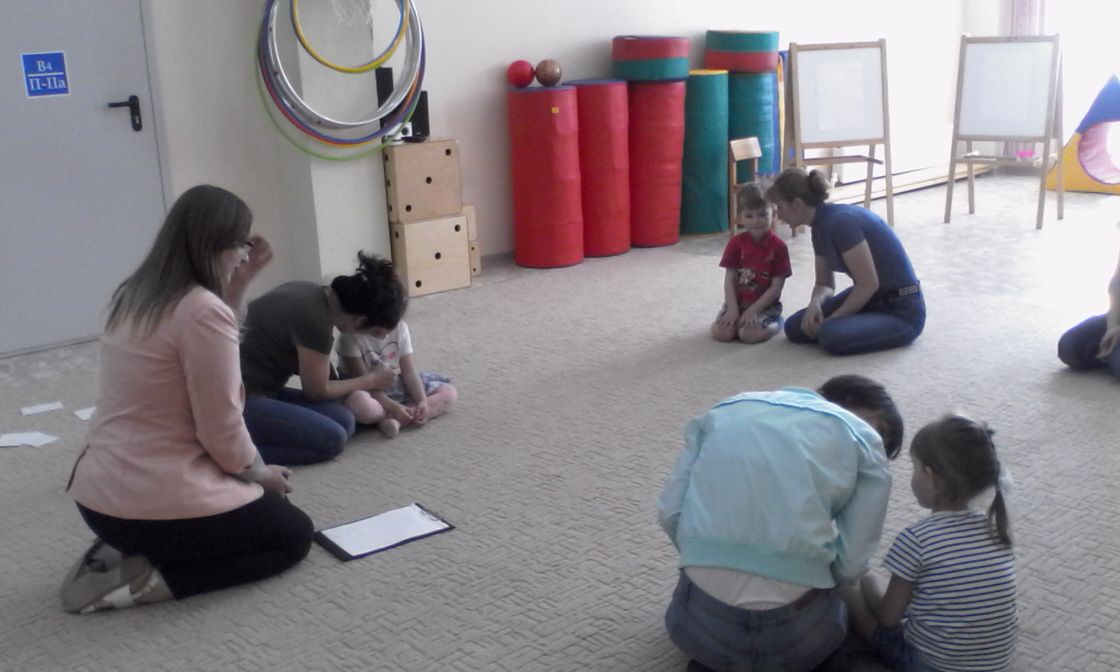 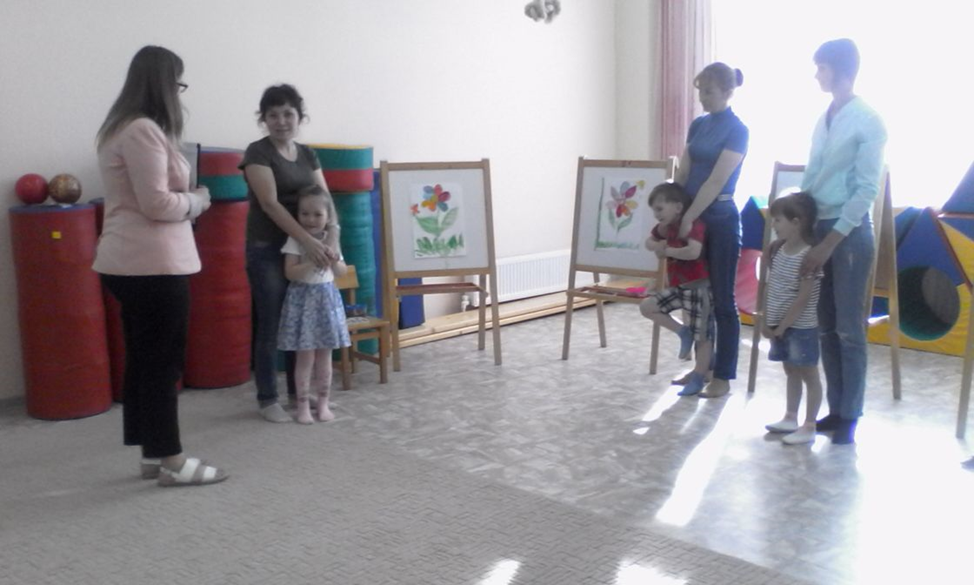 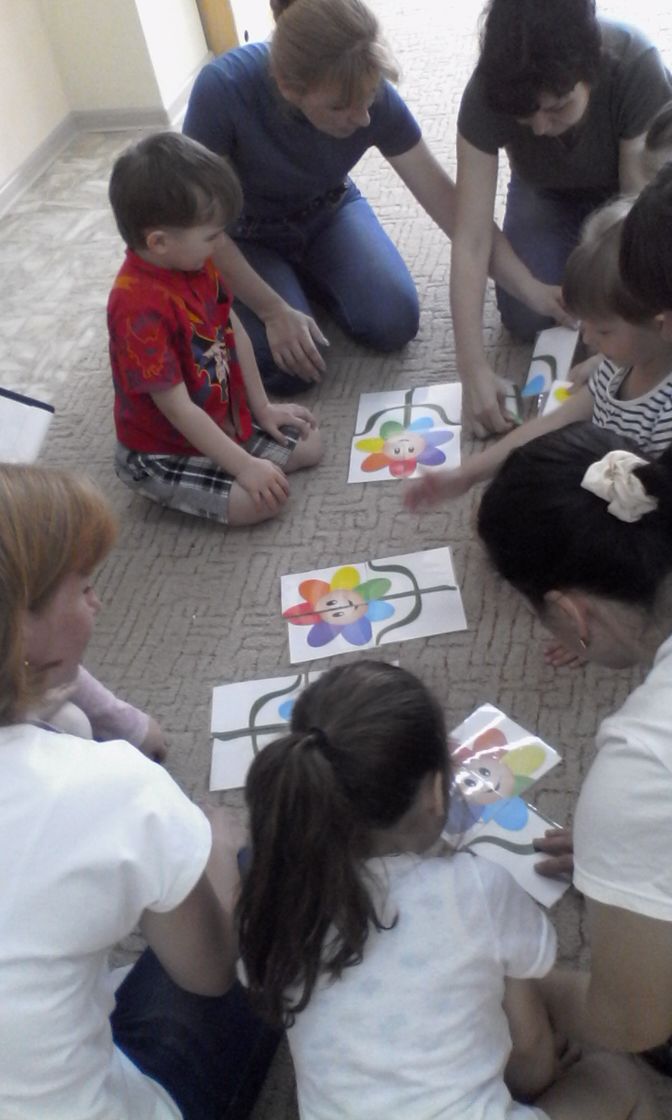 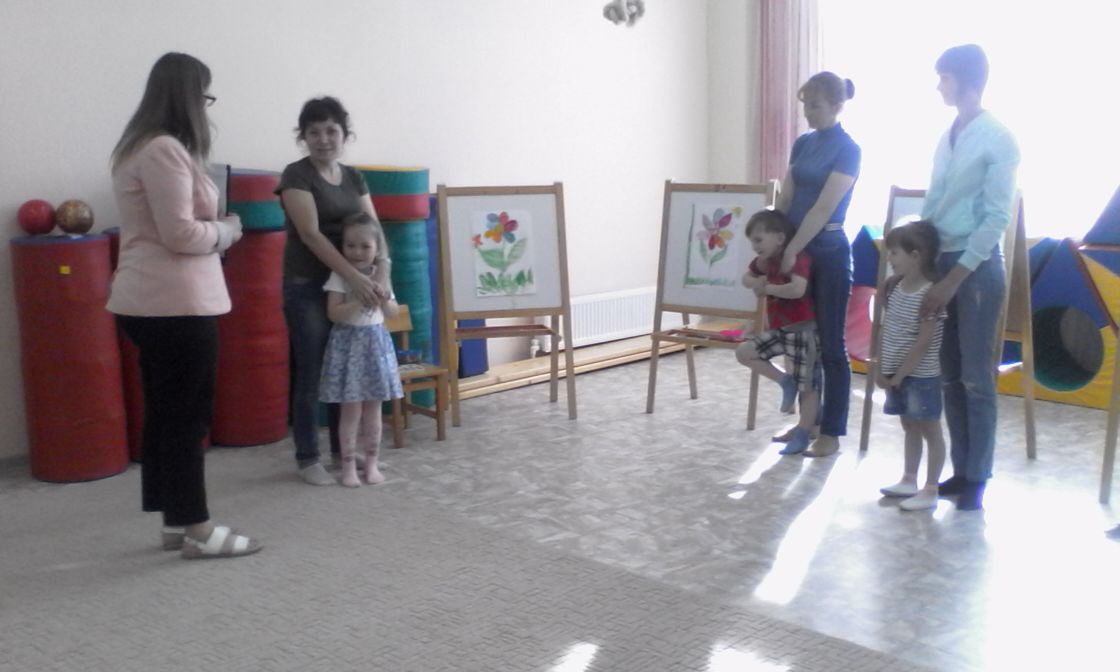 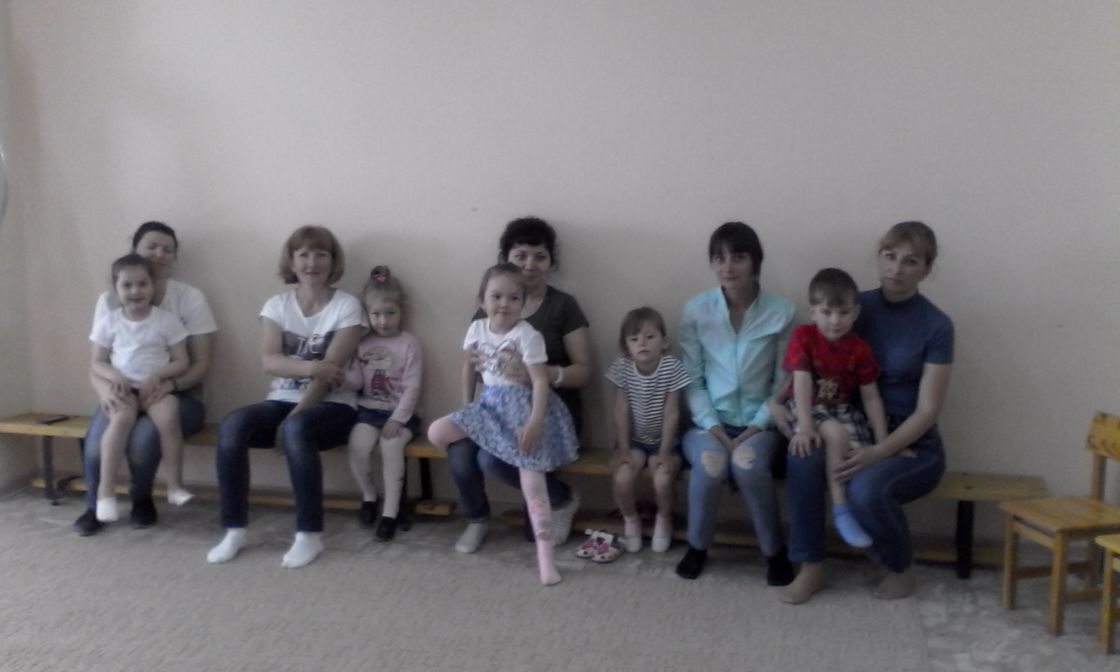 